lMADONAS NOVADA PAŠVALDĪBA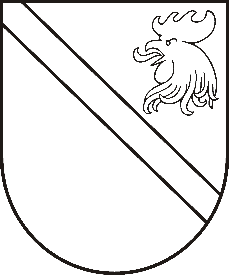 Reģ. Nr. 90000054572Saieta laukums 1, Madona, Madonas novads, LV-4801 t. 64860090, fakss 64860079, e-pasts: dome@madona.lv ___________________________________________________________________________MADONAS NOVADA PAŠVALDĪBAS DOMESLĒMUMSMadonā2018.gada 27.jūnijā								Nr.261									(protokols Nr.11, 12.p.)Par finansējumu automātiskās ugunsaizsardzības un trauksmes signalizācijas ierīkošanai Barkavas pagasta pārvaldes ēkāsDaļai no Barkavas pagasta pārvaldes ēkām (Barkavas pamatskolai, pamatskolas sporta zālei un Barkavas kultūras namam) joprojām nav ierīkota automātiskās ugunsaizsardzības un trauksmes signalizācijas (ugunsdrošības signalizācija). Šādas sistēmas ierīkošana kā prioritāte tika norādīta arī Barkavas pagasta pārvaldes 2018.gada investīciju plānā.Barkavas pagasta pārvalde ir veikusi cenu aptauju automātiskās ugunsdzēsības sistēmas projekta izstrādei. Zemāko cena piedāvāja SIA “FN serviss”, ar kuru tika slēgts sadarbības līgums par projekta izstrādi ar kopējām izmaksas 1 216,00 EUR bez PVN 21%. Pamatojieties uz projektētāja izstrādāto tehnisko dokumentāciju un apjoma tāmēm, pašvaldības iepirkumu komisija ir veikusi iepirkumu procedūru “Automātiskās ugunsaizsardzības un trauksmes signalizācijas ierīkošana Madonas novada Barkavas pagasta pārvaldes ēkās”.Iepirkuma procedūras uzvarētāja piedāvātā līgumcena par “Automātiskās ugunsaizsardzības un trauksmes signalizācijas ierīkošana Madonas novada Barkavas pagasta pārvaldes ēkās” sastāda EUR 17 832, 92 (bez pievienotās vērtības), ar pievienotās vērtības nodokli EUR 21 577,83.Lai nodrošinātu finansējumu samaksai par pakalpojumu, nepieciešams saņemt atļauju Pašvaldību aizņēmumu un galvojumu kontroles un pārraudzības padomē aizņēmuma ņemšanai uzrādot sekojošus mērķus:Izglītības iestāžu, tajā skaitā pirmsskolas izglītības iestāžu, investīciju projekti;Kultūras iestāžu investīciju projektiem. Pašvaldības budžeta līdzfinansējums investīciju projektā nav mazāks par 40% no pašvaldības kopējām izmaksām un nepieciešamā aizņēmuma apmērs nav lielāks par 60% no pašvaldības kopējām izmaksām;Tā kā atbalstu kultūras iestādēm sniedz 60% apmērā, atlikušos 40% līdzfinansēt no Barkavas pagasta pārvaldes atlikuma.Noklausījusies Barkavas pagasta pārvaldes vadītāja M. Tomiņa sniegto informāciju, ņemot vērā 19.06.2018. Finanšu un attīstības komitejas atzinumu, atklāti balsojot: PAR – 11 (Zigfrīds Gora, Ivars Miķelsons, Antra Gotlaufa, Artūrs Grandāns, Gunārs Ikaunieks, Valda Kļaviņa, Andris Sakne, Rihards Saulītis, Inese Strode, Aleksandrs Šrubs, Gatis Teilis), PRET – NAV,  ATTURAS – NAV, Madonas novada pašvaldības dome  NOLEMJ:Projekta “Automātiskās ugunsaizsardzības un trauksmes signalizācijas ierīkošana Madonas novada Barkavas pagasta pārvaldes ēkās” realizācijai, kas nepieciešama pašvaldības funkciju izpildes nodrošināšanai, ņemt ilgtermiņa aizņēmumu Valsts Kasē sekojošiem Pašvaldību aizņēmumu mērķiem:Izglītības iestāžu investīciju projektu īstenošana par kopējo summu EUR 15 969,17  (piecpadsmit tūkstoši deviņi simti sešdesmit deviņi euro un 17 centi) apmērā ar atmaksas termiņu 5 gadi ar Valsts kases noteikto procentu likmi.Kultūras iestāžu investīciju projekti ar pašvaldības budžeta faktisko ieguldījumu (līdzfinansējumu) 2018.gadā ne mazāka kā 40% no kopējām pašvaldības izmaksām par kopējo summu EUR 5 608,66  (pieci tūkstoši seši simti astoņi euro un 66 centi) apmērā, kas sadalās sekojoši: 60%, t.i. EUR 3 365,20 (trīs tūkstoši trīs simti sešdesmit pieci euro un 20 centi) aizņēmumu Valsts Kasē ar atmaksas termiņu 5 gadi ar Valsts kases noteikto procentu likmi un 40%, t.i. EUR 2 243,46 (divi tūkstoši divi simti četrdesmit trīs euro un 46 centi) pašvaldības budžeta faktisko ieguldījumu (līdzfinansējumu) no Barkavas pagasta pārvaldes atlikuma.Aizņēmumu izņemt 2018. gadā un apgūt 2018. gadā.Lūgt Pašvaldību aizņēmumu un galvojumu kontroles un pārraudzības padomi atbalstīt aizņēmuma ņemšanu EUR 19 334,37 (deviņpadsmit tūkstoši trīs simti trīsdesmit četri euro un 37 centi) apmērā projekta realizācijai.Aizņēmuma atmaksu garantēt ar Madonas novada pašvaldības budžetu. Domes priekšsēdētāja vietnieks					Z.Gora